Name: ___________________________________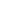 Date: ________________________ Block: ______As you read pages 658-663, complete the following responses.Europe Gets Ready to Explore – Trade with Asia1. Why did Europe begin exploring?  They wanted goods like ___________________ and _______________ from Asia.  In the 1400s, however, obtaining these items became more difficult because:	a. _______________________________________________________________________________	b. _______________________________________________________________________________2. Whoever could find a route around the Middle East would become _________________________.3. What enabled Europeans to explore by sea? Identify four technologies, briefly state their purpose, and draw a picture.4. By the end of the 15th century, the four strongest kingdoms in Western Europe were ________________, ________________________, __________________________, and __________________________.5. From the “Did Maps Encourage Exploration?” section, choose the four most important facts and record as notes form in your own words:a. ______________________________________________________________________________________b. _____________________________________________________________________________________c. ______________________________________________________________________________________d. _____________________________________________________________________________________Exploring the World6. Why was Portugal the first to explore great distances? _________________________________________ ______________________________________________________________________________________________________________________________________________________________________________7. Put the following events in order:_____ Portugal begins to use African slaves on the islands to grow sugar_____ da Gama rounds the tip of Africa and heads to India_____ Henry the Navigator creates a research center for sailors and navigators_____ Sugarcane is found to grow well on the islands of Cape Verde, the Azores and Madeira_____ Portugal maps Africa’s coast_____ Dias reaches the southern tip of AfricaUse the word bank to complete these sentences about Christopher Columbus and Ferdinand Magellan.AmericasAsiacircumnavigateFourItalynorthPacificPhilippinesSpainSpanishStraitwest8. Columbus……was from _____________________…. Wanted to get to __________________ by sailing across the Atlantic… received money from _________________ to fund his voyage… claimed land for Spain and made a total of __________ voyages to what he thought was Asia9. Magellan…… was a ____________________ explorer who sailed around the _________________ to reach Asia… found a passage later called the _____________ of Magellan at the southern tip of South America… reached calm waters he named the ____________________… sailed further _________________ and reached the _______________________… ‘s ships were the first to ______________________________, or sail completely around, the world10. The English and the French pursued a route _______________________ around the Americas to Asia.